БУДЬТЕ ВНИМАТЕЛЬНЫМИ !ЧТО НЕОБХОДИМО ЗНАТЬ ПРИ УГРОЗЕ ТЕРРОРИСТИЧЕСКОГО АКТА.ДЕЙСТВИЯ ПРИ ВЫЯВЛЕНИИ ПОДОЗРИТЕЛЬНОГО ПРЕДМЕТА, КОТОРЫЙ МОЖЕТ ОКАЗАТЬСЯ ВЗРЫВНЫМ ПРИСПОСОБЛЕНИЕМ:Опросите окружающих, может этот предмет принадлежит им. Не трогайте, не открывайте, не сдвигайте находку.Зафиксируйте точное время, когда была выявлена находка.Отведите подальше от находки людей.Сообщите в органы милиции(102) и дождитесь их прибытия. ЕСЛИ ВЗРЫВ ПРОИЗОШЕЛ:Убедитесь в том, что вы не получили значительных травм.Успокойтесь и внимательно посмотрите вокруг себя, не существует ли угрозы дальнейших обвалов и взрывов, не свисает ли с развалин разбитое стекло, не требуется ли кому ваша помощь.Если есть возможность – спокойно отойдите с места происшествия. Если вы оказались в завале – периодично подавайте звуковые сигналы. Помните, что при малой активности человек может продержаться без воды пять суток.Выполняйте все распоряжения  спасателей.ЕСЛИВЫ ПОПАЛИ ПОД СТРЕЛЬБУ:Ложитесь на пол или землю.Никогда не стойте возле окон, даже если они закрыты.Не поднимайтесь выше подоконника.На улице попытайтесь найти какое – не будь укрытие: клумбу, мусоросборник, автомобиль…..Если не нашли укрытия – накройте голову руками и лягте на землю.ЧТО НЕОБХОДИМО ЗНАТЬ ПРИ УГРОЗЕ ТЕРРОРИСТИЧЕСКОГО АКТА.ЕСЛИ ВЫ СТАЛИ ЗАЛОЖНИКАМИ:Используйте самый малый шанс, чтобы избежать плена. Полностью подчиняйтесь приказам террористов, а при освобождении спецслужбами – выполняйте их указания.Не провоцируйте террористов, помните, что истерические проявления заложников также  побуждают террористов к агрессивным действиям. Держитесь достойно, не унижайтесь,  но не агрессивно, не проявляйте излишнего героизма.Детей устройте в самом удаленном месте и заблокируйте их передвижения, чтобы уберечь от случайной пули.Не начинайте никаких политических и религиозных дискуссий, лучше вести себя неприметно, не выделяясь из толпы.ВАШИ ДЕЙСТВИЯ ПРИ ОСВОБОЖДЕНИИ СПЕЦСЛУЖБАМИ:Не бегите на встречу освободителям – имейте выдержку.Не трогайте оружие террористов.Четко выполняйте все приказы спасателей.Если применяется слезоточивый газ – дышите через влажную ткань и часто моргайте глазами, вызывая слезы.Памятка по действиям при угрозе и осуществлении террористического акта- Заметив взрывоопасный предмет (гранату, снаряд, бомбу и т.п.), а также подозрительные предметы (оставленный пакет, коробку) не подходите близко к ним, позовите людей и попросите немедленно сообщить о находке в полицию.
- Организуйте охрану, оцепление этого предмета, не допускайте людей, не позволяйте им прикасаться к опасному предмету или пытаться обезвредить его.
- Исключите использование средств радиосвязи, мобильных телефонов, других радиосредств, способных вызвать срабатывание взрывателя.Внимание!
Обезвреживание взрывоопасного предмета на месте его обнаружения производится только
специалистами МВД, ФСБ, МЧС.(МЧС -101; деж. ОВД – 102;скорая помощь-103; газ.сл.104, тел. 112)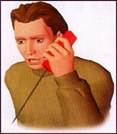 Если произошел взрыв.- Не поддавайтесь панике, уточните обстановку: степень повреждения здания, состояние проходов или масштабы завалов, наличие задымленности, загазованности или огня, искрение электропроводки, потоки воды, освещенность проходов.
- В случае необходимости эвакуации возьмите документы и предметы первой необходимости и начните продвигаться к выходу (не трогайте поврежденные конструкции и провода).
- Не пользуйтесь открытым огнем из-за возможного наличия газов.
- При задымлении защитите органы дыхания смоченным полотенцем.Если произошел взрыв и Вас завалило обломками стен.- Успокойтесь!!!Дышите глубоко и ровно, голосом и стуком привлекайте внимание людей.
- Если вы находитесь глубоко от поверхности земли (завала), перемещайте влево, вправо любой металлический предмет (кольцо, ключи и т.п.) для обнаружения Вас метало локатором.
- Если пространство около Вас относительно свободно, не зажигайте спички, свечи, берегите кислород.
- Продвигайтесь осторожно, стараясь не вызывать нового обвала, ориентируйтесь по движению воздуха, поступающего снаружи. Если есть возможность, с помощью подручных предметов (доски, кирпича) укрепите потолок от обрушения и дожидайтесь помощи.
- При сильной жажде положите в рот небольшой гладкий камешек или обрывок носового платка и сосите его, дыша носом.АДМИНИСТРАЦИЯ КУЙБЫШЕВСКОГО СЕЛЬСКОГО ПОСЕЛЕНИЯПамятка по действиям при угрозе и осуществлении террористического актаЕсли Вас захватили в заложники, Ваши действия:- Возьмите себя в руки, успокойтесь, не паникуйте.
- Разговаривайте спокойным голосом.
- Не выказывайте ненависть и пренебрежение к похитителям.
- Выполняйте все указания бандитов.
- Не привлекайте внимания террористов своим поведением, не оказывайте активного сопротивления. Это может усугубить ваше положение.
- Запомните как можно больше информации о террористах (количество, вооружение, как выглядят, особенности внешности, телосложения, акцента, тематика разговора, темперамент, манера поведения).
- Постарайтесь определить место своего нахождения (заточения).
- Сохраняйте умственную и физическую активность.Помните, правоохранительные органы делают все, чтобы Вас вызволить.- Не пренебрегайте пищей. Это поможет сохранить силы и здоровье.- Расположитесь подальше от окон, дверей и самих террористов. Это необходимо для обеспечения вашей безопасности в случае штурма помещения, стрельбы снайперов на поражение преступников.- При штурме здания ложитесь на пол лицом вниз, сложив руки на затылке.Никогда не принимайте на хранение или для передачи другому лицу предметы, даже самые безопасные.Не приближайтесь к подозрительному предмету: это может стоить вам жизни.Научите своих детей мерам безопасности: не разговаривать на улице и не открывать дверь незнакомым, не подбирать бесхозные игрушки, не прикасаться к находкам и т.п. АДМИНИСТРАЦИЯ КУЙБЫШЕВСКОГО СЕЛЬСКОГО ПОСЕЛЕНИЯПамятка 
по недопущению распространения экстремизма
Экстремистская деятельность (экстремизм):• насильственное изменение основ конституционного строя и нарушение целостности Российской Федерации;• публичное оправдание терроризма и иная террористическая деятельность;• возбуждение социальной, расовой, национальной или религиозной розни;• пропаганда исключительности, превосходства либо неполноценности человека по признаку его социальной, расовой, национальной, религиозной или языковой принадлежности или отношения к религии;• нарушение прав, свобод и законных интересов человека и гражданина в зависимости от его социальной, расовой, национальной, религиозной или языковой принадлежности или отношения к религии;• воспрепятствование осуществлению гражданами их избирательных прав и права на участие в референдуме или нарушение тайны голосования, соединенные с насилием либо угрозой его применения;• воспрепятствование законной деятельности государственных органов, органов местного самоуправления, избирательных комиссий, общественных и религиозных объединений или иных организаций, соединенное с насилием либо угрозой его применения;• пропаганда и публичное демонстрирование нацистской атрибутики или символики либо атрибутики или символики, сходных с нацистской атрибутикой или символикой до степени смешения;• публичные призывы к осуществлению указанных деяний либо массовое распространение заведомо экстремистских материалов, а равно их изготовление или хранение в целях массового распространения;• публичное заведомо ложное обвинение лица, замещающего государственную должность Российской Федерации или государственную должность субъекта Российской Федерации, в совершении им в период исполнения своих должностных обязанностей деяний, указанных в настоящей статье и являющихся преступлением;• организация и подготовка указанных деяний, а также подстрекательство к их осуществлению;• финансирование указанных деяний либо иное содействие в их организации, подготовке и осуществлении, в том числе путем предоставления учебной, полиграфической и материально-технической базы, телефонной и иных видов связи или оказания информационных услуг.Какими бы мотивами ни руководствовались экстремисты, их основная цель дестабилизация социального и этнополитического положения, создание максимально конфликтных ситуаций. Одной из общих задач органов местного самоуправления, правозащитных и иных общественных организаций является обеспечение в России и на территории Куйбышевского сельского поселения межконфессионального диалога и толерантности, призванных обеспечить гражданский мир и согласие в России.Федеральные законы РФ закрепляют основные положения государственной политики противодействия всем формам экстремистской и террористической деятельности и устанавливают меры ответственности за их осуществление.ВНИМАНИЕ!
Если Вы подвергаетесь физическому или моральному экстремистскому давлению вы должны и имеете право обратиться в органы полиции лично или по телефону +7 86348 3-14-74, +7 86348 3-13-90Не допускайте насилия!АДМИНИСТРАЦИЯ КУЙБЫШЕВСКОГО СЕЛЬСКОГО ПОСЕЛЕНИЯПамятка "По профилактике экстремизма"Одной из особенностей современной России стала активная деструктивная деятельность многочисленных общественных формирований, в том числе различных партий и общественных движений. Анализ их деятельности показывает, что она по многим направлениям выходит за рамки закона: их печатные издания, радио- и телевыступления лидеров, пропагандистские кампании прямо угрожают общественному порядку, спокойствию и безопасности граждан, межнациональному согласию, государственному строю, то есть – имеют выраженный экстремистский характер.По своим направлениям экстремизм многовекторен. Экстремистская деятельность может осуществляться в отношении совершенно различных субъектов: властных структур, отдельных политиков и их объединений, социального строя или социальных групп, религиозных общин или религиозных деятелей, наций, народностей. Отсюда и разные формы экстремизма: экстремизм националистический, религиозный, молодежный.Необходимо отметить, что в чистом виде ни одна из форм экстремизма не существует. Всегда происходит смешение названных форм с преобладанием той или иной окраски там, где в действие вовлекаются массы населения, где затрагиваются интересы многих людей, где нарушается общественный порядок, создается угроза жизни и здоровью людей, всегда политика переплетается с национализмом, религией и т.д. Как любое негативное явление, экстремизм не рождается на «пустом месте». Причин, определяющих возникновение и существование экстремистских организаций в РФ, достаточно много. Поэтому огромное значение имеет анализ мотивации преступного поведения их членов.Насколько многообразен и многолик экстремизм , настолько разнообразны порождающие его мотивы. Основными порождающими экстремизм мотивами являются: материальный, идеологический, желания преобразования и неудовлетворенности реальной ситуацией, власти над людьми, интереса к новому виду деятельности, товарищеский, самоутверждения, молодежной романтики, героизма, игровой, привлекательности смерти. Мотивация правонарушителей существенно отличается от мотивации законопослушных граждан.Мотивацию преступного поведения в экстремистских организациях разделяют на личную и групповую. Нахождение в группе способствует возникновению определенных мотивов поведения, постановке новых и уходу от старых целей. При формировании мотивов и целей экстремистской активности в группе, как правило, происходит обмен мнениями, знаниями, опытом, а также взаимное убеждение и внушение, ускоряющее решимость совершить данное преступление.Характер мотивации поведения каждого члена и всей группы в целом различается по силе и направленности. Сила мотивации зависит от взаимного влияния участников группы, их консолидации. Поскольку экстремистские организации, как правило, стараются поддерживать конспирацию своей деятельности, они вынуждены быть сплоченными, за счет этого достигается усилие мотивированности поведения каждого участника. Члены группы четко распределены по своим ролям: идеолог, руководитель, организатор и исполнители. В группе действуют довольно жесткие правила, требующие от участников безоговорочного подчинения.В подавляющем большинстве членами молодежных экстремистских группировок выступают молодые люди в возрасте от 14 до 20 лет (в редких случаях до 25-30 лет). Субъектами преступлений выступают лица мужского пола, однако, членами неформальных молодежных экстремистских группировок наряду с молодыми людьми являются и девушки.В отличии от обычных групп подростков, совершающих хулиганские действия или акты вандализма, как правило, с целью «поразвлечься», неформальные экстремистские группировки осуществляют свои противоправные действия, базируясь на определенной идеологии, в качестве основного тезиса которой может выступать такой: для преодоления все политических и экономических проблем в стране необходимо создание «чисто национального» государства, так как это, по их представлению, послужит гарантией от любых угроз. Какими бы мотивами ни руководствовались экстремисты, их основная цель дестабилизация социального и этнополитического положения, создание максимально конфликтных ситуаций.
Органами внутренних дел  и Администрацией сельского поселения реализуется комплекс мер, направленных на выявление экстремистских настроений и принятие необходимых профилактических мер в молодежной среде.На постоянной основе Администрацией Куйбышевского поселения проводится мониторинг средств массовой информации и информационных ресурсов сети «Интернет» для установления фактов публикаций информации экстремистского содержания, а также несанкционированных митингах и акциях протеста.Памятка 
по недопущению распространения экстремизма
1.1. Экстремистская деятельность (экстремизм):• насильственное изменение основ конституционного строя и нарушение целостности Российской Федерации;• публичное оправдание терроризма и иная террористическая деятельность;• возбуждение социальной, расовой, национальной или религиозной розни;• пропаганда исключительности, превосходства либо неполноценности человека по признаку его социальной, расовой, национальной, религиозной или языковой принадлежности или отношения к религии;• нарушение прав, свобод и законных интересов человека и гражданина в зависимости от его социальной, расовой, национальной, религиозной или языковой принадлежности или отношения к религии;• воспрепятствование осуществлению гражданами их избирательных прав и права на участие в референдуме или нарушение тайны голосования, соединенные с насилием либо угрозой его применения;• воспрепятствование законной деятельности государственных органов, органов местного самоуправления, избирательных комиссий, общественных и религиозных объединений или иных организаций, соединенное с насилием либо угрозой его применения;• совершение преступлений по мотивам, указанным в пункте "е" части первой статьи 63 Уголовного кодекса Российской Федерации;• пропаганда и публичное демонстрирование нацистской атрибутики или символики либо атрибутики или символики, сходных с нацистской атрибутикой или символикой до степени смешения;• публичные призывы к осуществлению указанных деяний либо массовое распространение заведомо экстремистских материалов, а равно их изготовление или хранение в целях массового распространения;• публичное заведомо ложное обвинение лица, замещающего государственную должность Российской Федерации или государственную должность субъекта Российской Федерации, в совершении им в период исполнения своих должностных обязанностей деяний, указанных в настоящей статье и являющихся преступлением;• организация и подготовка указанных деяний, а также подстрекательство к их осуществлению;• финансирование указанных деяний либо иное содействие в их организации, подготовке и осуществлении, в том числе путем предоставления учебной, полиграфической и материально-технической базы, телефонной и иных видов связи или оказания информационных услуг.1.2. Экстремистская организация:• общественное или религиозное объединение либо иная организация, в отношении которых по основаниям, предусмотренным Федеральным законом "О противодействии экстремистской деятельности", судом принято вступившее в законную силу решение о ликвидации или запрете деятельности в связи с осуществлением экстремистской деятельности1.3. Экстремистские материалы:• предназначенные для обнародования документы либо информация на иных носителях, призывающие к осуществлению экстремистской деятельности либо обосновывающие или оправдывающие необходимость осуществления такой деятельности, в том числе труды руководителей национал-социалистской рабочей партии Германии, фашистской партии Италии, публикации, обосновывающие или оправдывающие национальное и (или) расовое превосходство либо оправдывающие практику совершения военных или иных преступлений, направленных на полное или частичное уничтожение какой-либо этнической, социальной, расовой, национальной или религиозной группы.2. Основные принципы противодействия экстремистской деятельности2.1. Противодействие экстремистской деятельности основывается на следующих принципах:• признание, соблюдение и защита прав и свобод человека и гражданина, а равно законных интересов организации;• законность;• гласность;• приоритет обеспечения безопасности Российской Федерации;• приоритет мер, направленных на предупреждение экстремистской деятельности;• сотрудничество государства с общественными и религиозными объединениями, иными организациями, гражданами в противодействии экстремистской деятельности;• неотвратимость наказания за осуществление экстремистской деятельности3. Основные направления противодействия экстремистской деятельности3.1. Противодействие экстремистской деятельности осуществляется по следующим основным направлениям:• принятие профилактических мер, направленных на предупреждение экстремистской деятельности, в том числе на выявление и последующее устранение причин и условий, способствующих осуществлению экстремистской деятельности;• выявление, предупреждение и пресечение экстремистской деятельности общественных и религиозных объединений, иных организаций, физических лиц4. Ответственность за осуществление экстремистской деятельности4.1. Ответственность за распространение экстремистских материалов.
На территории Российской Федерации запрещаются распространение экстремистских материалов, а также их производство или хранение в целях распространения. В случаях, предусмотренных законодательством Российской Федерации, производство, хранение или распространение экстремистских материалов является правонарушением и влечет за собой ответственность.Информационные материалы признаются экстремистскими судом.4.2. Ответственность должностных лиц, муниципальных служащих за осуществление ими экстремистской деятельности.
Высказывания должностного лица, а также иного лица, состоящего на государственной или муниципальной службе, о необходимости, допустимости, возможности или желательности осуществления экстремистской деятельности, сделанные публично, либо при исполнении должностных обязанностей, либо с указанием занимаемой должности, а равно непринятие должностным лицом в соответствии с его компетенцией мер по пресечению экстремистской деятельности влечет за собой установленную законодательством Российской Федерации ответственность.
Соответствующие государственные органы и вышестоящие должностные лица обязаны незамедлительно принять необходимые меры по привлечению к ответственности лиц, допустивших, указанные действия.4.3. Ответственность граждан Российской Федерации, иностранных граждан и лиц без гражданства за осуществление экстремистской деятельности
За осуществление экстремистской деятельности граждане Российской Федерации, иностранные граждане и лица без гражданства несут уголовную, административную и гражданско-правовую ответственность в установленном законодательством Российской Федерации порядке.В целях обеспечения государственной и общественной безопасности по основаниям и в порядке, которые предусмотрены федеральным законом, лицу, участвовавшему в осуществлении экстремистской деятельности, по решению суда может быть ограничен доступ к государственной и муниципальной службе, военной службе по контракту и службе в правоохранительных органах, а также к работе в образовательных учреждениях и занятию частной детективной и охранной деятельностью.5. Запреты и недопущения5.1. Недопущение использования сетей связи общего пользования для осуществления экстремистской деятельности.
Запрещается использование сетей связи общего пользования для осуществления экстремистской деятельности.В случае, если сеть связи общего пользования используется для осуществления экстремистской деятельности, применяются меры, предусмотренные настоящим Федеральным законом, с учетом особенностей отношений, регулируемых законодательством Российской Федерации в области связи.5.2. Недопущение осуществления экстремистской деятельности при проведении массовых акцийПри проведении собраний, митингов, демонстраций, шествий и пикетирования не допускается осуществление экстремистской деятельности. Организаторы массовых акций несут ответственность за соблюдение установленных законодательством Российской Федерации требований, касающихся порядка проведения массовых акций, недопущения осуществления экстремистской деятельности, а также ее своевременного пресечения. Об указанной ответственности организаторы массовой акции до ее проведения предупреждаются в письменной форме органами внутренних дел Российской Федерации.Участникам массовых акций запрещается иметь при себе оружие (за исключением тех местностей, где ношение холодного оружия является принадлежностью национального костюма), а также предметы, специально изготовленные или приспособленные для причинения вреда здоровью граждан или материального ущерба физическим и юридическим лицам.При проведении массовых акций не допускаются привлечение для участия в них экстремистских организаций, использование их символики или атрибутики, а также распространение экстремистских материалов.В случае обнаружения таких обстоятельств организаторы массовой акции или иные лица, ответственные за ее проведение, обязаны незамедлительно принять меры по устранению указанных нарушений. Несоблюдение данной обязанности влечет за собой прекращение массовой акции по требованию представителей органов внутренних дел Российской Федерации и ответственность ее организаторов по основаниям и в порядке, которые предусмотрены законодательством Российской Федерации.6. Виды ответственности за осуществление экстремистской деятельности6.1. Административная ответственность• Нарушение законодательства о свободе совести, свободе вероисповедания и о религиозных объединениях(ст.5.26 Кодекса Российской Федерации об административных правонарушениях)• Злоупотребление свободой массовой информации
(статья 13.15.Кодекса Российской Федерации об административных правонарушениях).• Пропаганда и публичное демонстрирование нацистской атрибутики или символики (статья 20.3.Кодекса Российской Федерации об административных правонарушениях).• Организация деятельности общественного или религиозного объединения, в отношении которого принято решение о приостановлении его деятельности
(статья 20.28.Кодекса Российской Федерации об административных правонарушениях).• Производство и распространение экстремистских материалов
(статья 20.29.Кодекса Российской Федерации об административных правонарушениях).6.2. Уголовная ответственность• Террористический акт(статья 205 Уголовного кодекса Российской Федерации).• Содействие террористической деятельности( статьями 205, 206, 208, 211, 277, 278, 279 и 360 Уголовного кодекса Российской Федерации, вооружение или подготовка лица в целях совершения хотя бы одного из указанных преступлений)• Публичные призывы к осуществлению террористической деятельности или публичное оправдание терроризма (статья 205.2.Уголовного кодекса Российской Федерации).• Заведомо ложное сообщение об акте терроризма
• Массовые беспорядки (статья 212 Уголовного кодекса Российской Федерации).• Хулиганство (статья 213 Уголовного кодекса Российской Федерации).• Публичные призывы к осуществлению экстремистской деятельности (статья 280 Уголовного кодекса Российской Федерации).• Диверсия(статья 281 Уголовного кодекса Российской Федерации).• Возбуждение ненависти либо вражды, а равно унижение человеческого достоинства (статья 282 Уголовного кодекса Российской Федерации).• Организация экстремистского сообщества (статья 282.1.Уголовного кодекса Российской Федерации).• Организация деятельности экстремистской организации(статья 282.2.Уголовного кодекса Российской Федерации).ВНИМАНИЕ!
Если Вы подвергаетесь физическому или моральному экстремистскому давлению вы должны и имеете право обратиться в органы полиции лично или по 
телефону 02Не допускайте насилия!Российский опыт политико-правового регулирования системы противодействия экстремизму и терроризму.
За последние годы в Российской Федерации создана своя система законодательства в сфере предупреждения и противодействия террористической и экстремистской деятельности.Одной из общих задач органов государственной власти, правозащитных и иных общественных организаций является обеспечение в России межконфессионального диалога и толерантности, призванных обеспечить гражданский мир и согласие в России.В рамках решения этой задачи особый упор необходимо делать на совершенствование соответствующей правовой базы и использование имеющихся у государства правовых рычагов для предотвращения и должного реагирования на экстремистские проявления в общественной среде.Основой правовой базы по проблемам противодействия любым формам экстремизма и терроризма является Конституция Российской Федерации, запрещающая пропаганду или агитацию, возбуждающую социальную, расовую, национальную или религиозную ненависть или вражду, а также создание и деятельность общественных объединений, цели или действия которых направлены на насильственное изменение основ конституционного строя и нарушение целостности Российской Федерации, подрыв безопасности государства, создание вооруженных формирований, разжигание социальной, расовой, национальной и религиозной розни (ст.ст.13,29).Основания и порядок привлечения к ответственности за экстремистскую деятельность политических партий, общественных и религиозных объединений, средств массовой информации, иных организаций, а также должностных лиц и граждан определены в законах, регулирующих деятельность политических партий, общественных и религиозных объединений — Федеральном законе от 19 мая 1995 года № 82-ФЗ «Об общественных объединениях» и Федеральном законе от 11 июля 2001 года № 95-ФЗ «О политических партиях», а также в Уголовном кодексе Российской Федерации, Кодексе Российской Федерации об административных правонарушениях, Уголовно-процессуальном кодексе Российской Федерации, Гражданском процессуальном кодексе Российской Федерации и других законах.Федеральный Закон от 25 июля 1998 года № 130-ФЗ «О борьбе с терроризмом» как специализированный нормативный акт, регулирующий порядок реализации государственной политики в данной сфере, определял правовые и организационные основы борьбы с терроризмом в Российской Федерации, порядок координации деятельности осуществляющих борьбу с терроризмом государственных органов и общественных объединений, а также ответственность организаций за террористическую деятельность.Позже был принят Федеральный закон Российской Федерации от 6 марта 2006 г. №35-ФЗ «О противодействии терроризму». Он устанавливает основные принципы противодействия терроризму, правовые и организационные основы профилактики терроризма и борьбы с ним, минимизации и (или) ликвидации последствий проявлений терроризма, а также правовые и организационные основы применения Вооруженных Сил Российской Федерации в борьбе с терроризмом.В ст. 2 говорится об основных принципах противодействия терроризму:
«Противодействие терроризму в Российской Федерации основывается на следующих основных принципах:
обеспечение и защита основных прав и свобод человека и гражданина;
законность;
приоритет защиты прав и законных интересов лиц, подвергающихся террористической опасности;
неотвратимость наказания за осуществление террористической деятельности;
системность и комплексное использование политических, информационно-пропагандистских, социально-экономических, правовых, специальных и иных мер противодействия терроризму;
сотрудничество государства с общественными и религиозными объединениями, международными и иными организациями, гражданами в противодействии терроризму;
приоритет мер предупреждения терроризма;
единоначалие в руководстве привлекаемыми силами и средствами при проведении контртеррористических операций;
сочетание гласных и негласных методов противодействия терроризму;
конфиденциальность сведений о специальных средствах, технических приемах, тактике осуществления мероприятий по борьбе с терроризмом, а также о составе их участников;
недопустимость политических уступок террористам;
минимизация и (или) ликвидация последствий проявлений терроризма;
соразмерность мер противодействия терроризму степени террористической опасности».
Было принято также Постановление Правительства Российской Федерации от 13 марта 2008 года № 167 «О возмещении лицу, принимавшему участие в осуществлении мероприятия по борьбе с терроризмом, стоимости утраченного или поврежденного имущества».
Федеральный закон от 13 декабря 1996 года № 150-ФЗ «Об оружии», дополняя антитеррористическое законодательство Российской Федерации нормами о противодействии незаконному обороту оружия, регулирует правоотношения, возникающие при обороте гражданского, служебного, а также боевого ручного стрелкового и холодного оружия на территории Российской Федерации.Федеральные законы от 25 июля 2002 года — № 114-ФЗ «О противодействии экстремистской деятельности» и № 112-ФЗ«О внесении изменений и дополнений в законодательные акты Российской Федерации в связи с принятием Федерального закона «О противодействии экстремистской деятельности», «О противодействии террористической деятельности» закрепляют основные положения государственной политики противодействия всем формам экстремистской и террористической деятельности, устанавливают меры ответственности за их осуществление, а также предусматривают осуществление комплекса профилактических мер по предупреждению действий экстремистского и террористического характера, к которым, в частности, относится:
объявление предостережения руководителю общественного или религиозного объединения либо иной организации о недопустимости осуществления экстремистской деятельности; вынесение письменного предупреждения общественному или религиозному объединению либо иной организации о недопустимости осуществления экстремистской деятельности в случае выявления фактов, свидетельствующих о наличии в их деятельности признаков экстремизма;
приостановление деятельности общественного или религиозного объединения в случае осуществления им экстремистской деятельности, повлекшей за собой нарушение прав и свобод человека и гражданина, причинение вреда личности, здоровью граждан, окружающей среде, общественному порядку, общественной безопасности, собственности, законным экономическим интересам физических и (или) юридических лиц, обществу, государству или создающей реальную угрозу причинения такого вреда, до рассмотрения судом заявления о его ликвидации либо запрете его деятельности; вынесение предупреждения учредителю и (или) редакции (главному редактору) о недопустимости распространения экстремистских материалов в случае их распространения через средства массовой информации. Федеральный закон от 26 сентября 1997 года № 125-ФЗ «О свободе совести и о религиозных объединениях», регулирующий правоотношения в области прав человека и гражданина на свободу совести и свободу вероисповедания, а также правовое положение религиозных объединений, определяет важнейшие основания для ликвидации религиозной организации, запрета на деятельность религиозного объединения в случае нарушения ими законодательства.Постановление Правительства Российской Федерации от 10 декабря 2002 года № 880 «Об утверждении Положения о Федеральной антитеррористической комиссии»; Постановление Правительства Российской Федерации от 6 февраля 2001 года № 90 «О порядке осуществления социальной реабилитации лиц, пострадавших в результате террористической акции».
В «Концепции национальной безопасности Российской Федерации», утвержденной Указом Президента Российской Федерации от 10 января 2000 года № 24, особо подчеркивается важность нейтрализации причин и условий, способствующих возникновению политического и религиозного экстремизма, этносепаратизма и их последствий — социальных, межэтнических и религиозных конфликтов, терроризма, а также необходимость эффективного сотрудничества с иностранными государствами, их правоохранительными органами и специальными службами, с международными организациями, в задачу которых входит борьба с терроризмом.На сегодняшний день Закон «О противодействии терроризму» является основным источником национального антитеррористического законодательства и нормативным правовым актом федерального уровня, который, как определяет преамбула этого закона, устанавливает основные принципы противодействия терроризму, правовые и организационные основы профилактики терроризма и борьбы с ним, минимизации и (или) ликвидации последствий проявлений терроризма, а также правовые и организационные основы изменения Вооруженных Сил Российской Федерации в борьбе с терроризмом. Вместе с тем Закон «О противодействии терроризму» — хотя и основной, но не единственный источник нового отечественного антитеррористического законодательства, так как в соответствии со ст. 1 данного Закона, юридическую основу противодействия терроризму составляют: 1) Конституция России; 2) общепризнанные принципы и нормы международного права, международные договоры РФ; 3) настоящий Федеральный закон; 4) другие федеральные законы; 5) нормативные правовые акты Президента РФ; 6) нормативные правовые акты Правительства РФ; 7) принимаемые в соответствии с ними нормативные правовые акты других федеральных органов государственной власти.
В число иных правовых источников, составляющих российское национальное антитеррористическое законодательство, входят:
— УК РФ, предусматривающий уголовную ответственность за совершение преступлений террористического характера;
— Закон от 7 августа 2001 г. «О противодействии легализации (отмыванию) доходов, полученных преступным путем, и финансированию терроризма»;
— Указ Президента РФ от 17 декабря 1997 г. (в ред. Указа от 10 января 2000 г. № 24) «Об утверждении Концепции национальной безопасности Российской Федерации»;
— Указ Президента РФ от 15 февраля 2006 г. № 116 (в ред. Указа от 2 августа 2006 г.) «О мерах по противодействию терроризму» (вместе с Положением о Национальном антитеррористическом комитете);
— приказ МВД РФ от 29 октября 2001 г. № 951 «О неотложных мерах по совершенствованию деятельности органов внутренних дел и внутренних войск по борьбе с терроризмом, отнесенным к компетенции МВД России».В настоящее время законодательство Российской Федерации по противодействию экстремистской и террористической деятельности основывается на положениях Конституции Российской Федерации, общепризнанных принципах и нормах международного права.Основными нормативными актами, определяющими правовые основы борьбы с экстремизмом и терроризмом, являются Федеральные законы «О противодействии экстремистской деятельности» № 114-ФЗ от 25 июля 2002 года, «О противодействии терроризму» №35-ФЗ от 6 марта 2006 г., которыми определены правовые и организационные основы противодействия экстремистской и террористической деятельности, а также установлена ответственность за ее осуществление.